DEVELOPMENTAL LANGUAGE DISORDER How we can improve outcomes for young people with Dld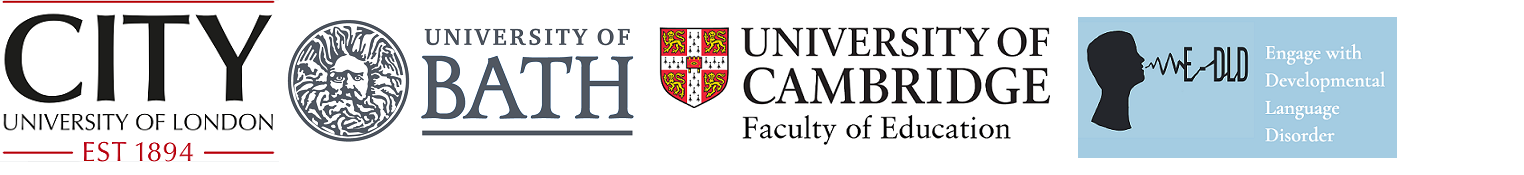 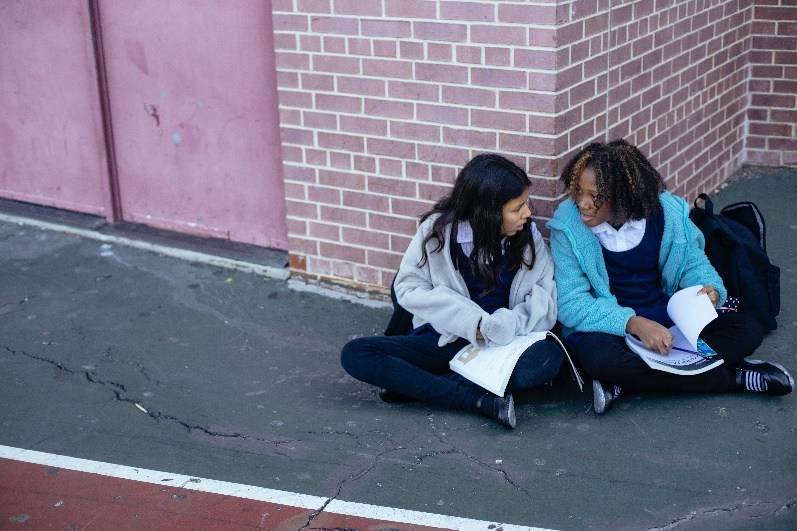 What can I do to support young people with DLD?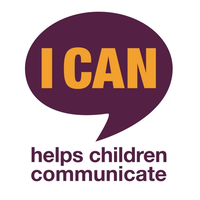 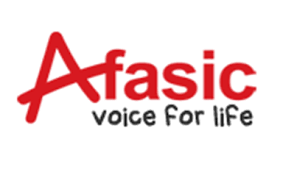 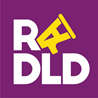 This brief is brought to you by e-dld 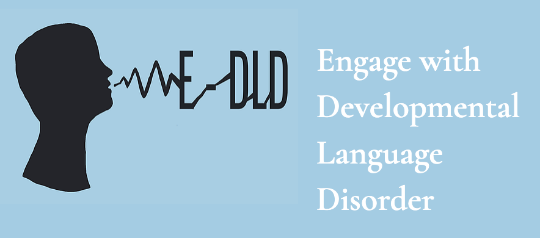 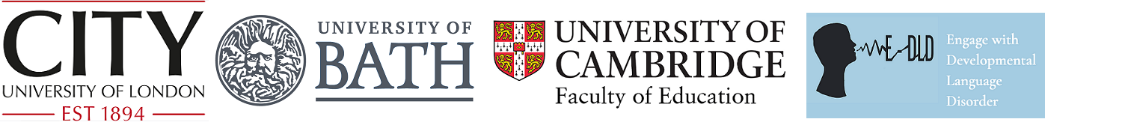 